​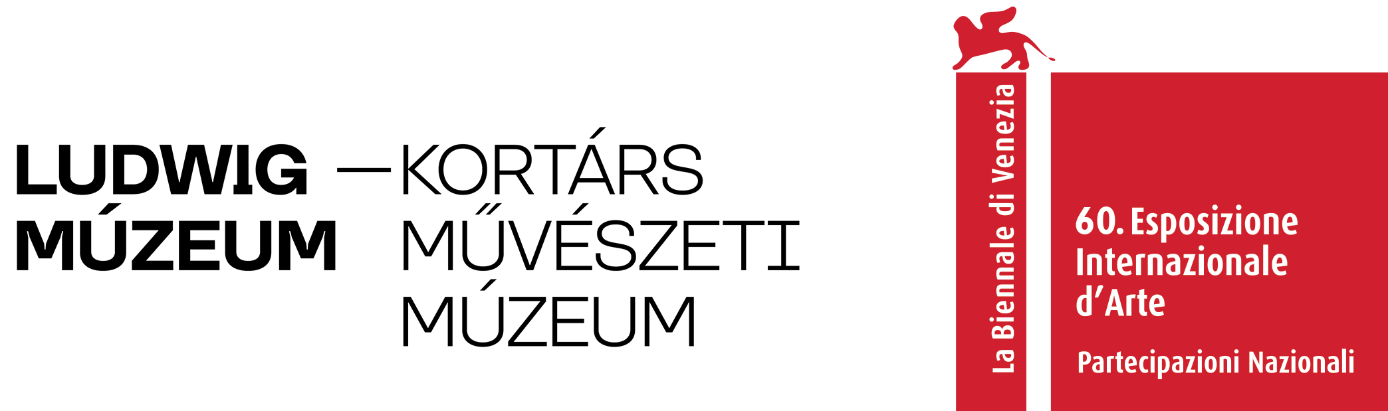 PÁLYÁZATI FELHÍVÁSa 60. Velencei Képzőművészeti Biennále Magyar Pavilonjában rendezendő kiállítás kurátori megbízatásáraA Ludwig Múzeum – Kortárs Művészeti Múzeum feladata a Velencei Biennále képzőművészeti és építészeti kiállításainak megrendezése. A múzeum vezetője – az eddigi hazai gyakorlatot folytatva – pályázatot ír ki a nemzeti pavilonban rendezendő kiállítás kurátori megbízatására. A 2024. évi Velencei Képzőművészeti Biennálén az a kiállítás képviseli Magyarországot, amelynek koncepcióját a kurátori pályaművek közül a szakmai zsűri a legjobbnak ítéli.A pályázat kiírója: Dr. Fabényi Julia, a Ludwig Múzeum – Kortárs Művészeti Múzeum igazgatója, a Velencei Biennále nemzeti biztosa.A pályázat tárgya: a 60. Velencei Nemzetközi Képzőművészeti Biennále magyar pavilonjában rendezendő kiállítás kurátori megbízása.A pályázat hivatalos megjelenésének helye: a Ludwig Múzeum – Kortárs Művészeti Múzeum honlapjaA pályázat jellege: a résztvevők körét tekintve nyílt. Minden olyan személy pályázhat, aki jártas a kortárs képzőművészetben, valamint számottevő kurátori praxissal és kiállításrendezői gyakorlattal rendelkezik. A kurátori poszt egyszemélyes, a kurátori feladat társkurátor nélkül látandó el (Kivéve, ha egy régóta, kizárólag párban dolgozó és ilyen referenciákkal rendelkező kurátorpárosról van szó). A kurátor nem lehet egyúttal kiállító is.A pályázat beadási határideje: 2023. február 28. (A postai feladás legkésőbbi napja).A pályázat beadásának módja: a pályázatot nyomtatott formában, egy példányban és pendrive-on (vagy DVD-n) egy példányban elsőbbségi és ajánlott postai küldeményként kell feladni a következő címre: Ludwig Múzeum 1095 Budapest, Komor Marcell u. 1. (A borítékra ráírandó: Velencei Biennále pályázat.)A postai feladás megtörténtéről - regisztráció céljából - a pályázó kurátortól egy e-mailt várunk a következő címre: biennale@ludwigmuseum.huA pályázatnak kötelezően tartalmaznia kell:1. A pályázó kurátor, valamint a kiállításon bemutatandó alkotó(k) rövid szakmai életrajzát, amelyben az idegennyelv-ismeret szintjét is meg kell jelölni.2. A magyar pavilonban bemutatandó projekt szakmai koncepcióját 6000-10000 karakternyi terjedelemben magyarul, valamint annak 800-1200 karakternyi terjedelmű rezüméjét magyarul és angolul.3. A projekt látványtervét legalább öt, legfeljebb tizenöt önálló kép vagy mozgókép (H.264, mpeg2, mpeg4) formájában.4. A kiállítás tervezett katalógusának szakmai koncepcióját és technikai leírását 3000–6000 karakternyi terjedelemben.5. Kommunikációs koncepciót(ezen belül ötletet a velencei sajtónapokon osztandó kreatív reklámajándékra).6. A projekt költségvetési tervét.Tudnivalók a költségvetés tervezéséhezA projekt költségkerete nem lehet több bruttó 23 millió Ft-nál.  A költségvetésnek – a letölthető költségterv-űrlap szerinti bontásban – tartalmaznia kell:a.)  A kiállítás kivitelezésének teljes költségét (installációs költség, műszaki, technikai eszközök),b.) A katalógus és a kapcsolódó információs anyagok költségét (szerzők, grafikus, fordító tiszteletdíja, jogdíjak; katalógus, szórólap, molinó, pavilonfeliratok, kommunikációs anyagok nyomdaköltsége stb.),c.) Szállítás (közúton, vízen) és a kapcsolódó biztosítás díja,d.) Útiköltségek (az építés, és bontás idejére a kiállító és a szakma/műszaki stáb részére),e.) Szállásköltség (az építés és bontás idejére a kiállító és a szakmai/műszaki stáb részére),f.) A kiállítást építésében/bontásában közreműködő Ludwig Múzeum műszaki stábjának napidíja,g.) A kurátor és a kiállító művész tiszteletdíja,h.) Előre nem látható költségek fedezetére biztosított keretösszeg (a költségkeret 5 %-a).i.) A költségkeretet meghaladó kiadások tervezése esetén csatolni kell a költségviselő cégszerű szándéknyilatkozatát a támogatás összegszerű vállalásról.A napidíj kivételével valamennyi kiadás csak dologi költségként tervezhető. Eszközbérlés csak nagyon indokolt esetben tervezhető.A pavilon működtetésének költségeit (közüzemi díjak, teremőrzés, hatósági engedélyek stb.), valamint a kapcsolódó kommunikáció költségeit nem kell tervezni, kivéve, ha az – a projekt speciális volta miatt – eltér a szokásostól.  A költségvetési terv a Velencei Biennále Iroda által kerül véglegesítésre, és nemzeti biztos hagyja jóvá.7. A megvalósítás ütemezését különös tekintettel az előkészítési munkálatokra, a kiutazásokra, az építési időszakra, esetleges karbantartásra és a bontásra.8.  Az aláírt nyilatkozati űrlapot, melynek tartalma:a.)  A pályázó hozzájáruló nyilatkozata, ahhoz, hogy- a pályázat kiírója a benyújtott pályázati anyagot, illetve a pályázat által tartalmazott személyes és egyéb adatokat kezelje, archívumban tárolja, illetőleg azokba a zsűri tagjai betekinthessenek,- a pályázat kiírója a beadott pályázati anyagot a Ludwig Múzeum – Kortárs Művészeti Múzeum honlapján, valamint szakkönyvtárában – a személyes adatokat tartalmazó nyilatkozatok kivételével – az eredményhirdetést követően nyilvánossá tegye,- nyertessége esetén a pályázat megvalósításának feltételeit, illetőleg a megbízási szerződésben foglalt feltételeket elfogadja.b.) Valamennyi kiállító (közreműködő alkotó) írásbeli hozzájárulása műveik bemutatásához, illetőleg a kiállítás tematikájának megfelelő felhasználásához.c.) A pályázó és a kiállítók személyes elérhetőségei (lakcím, telefon, e-mail). Kérjük, hogy ezt külön fájlban tegye föl az elektronikus adathordozóra.A nyilatkozati űrlap letölthető a múzeum honlapján közzétett felhíváson belüli linken keresztül.A pályázatot benyújtók elfogadják, hogy az eredményhirdetést követően a pályaművekbe bárki betekinthet, az azzal kapcsolatos adatok – a személyes adatok kivételével – nyilvánosak. A pályázat kiírója fenntartja a jogot, hogy a pályázat elbírálása során a pályázótól a pályázatban vállalt kötelezettségére megfelelő biztosítékot kérjen.A pályázat érvényességének feltételei:a.) A postára adás előírt dátumának való megfelelés.b.) Valamennyi szükséges melléklet és a nyilatkozat megléte az előírt formában (kinyomtatva és elektronikus adathordozón).Amennyiben a pályázat kiírója a pályázat érvényességének vizsgálata során megállapítja, hogy a pályázat nem minden pontban felel meg a pályázati kiírásban foglalt feltételeknek, a pályázót egy alkalommal 2 napos határidővel elektronikus levél útján hiánypótlásra szólíthatja fel. Hiánypótlásra nincs mód, amennyiben a pályázatot határidőn túl adták postára. A hiánypótlás elmaradása vagy elégtelensége esetén a pályázó nem hívható be prezentációra.Elbírálás, döntés:A pályázatot szakmai zsűri bírálja el, melynek tagjai:Boros Géza művészettörténész, a Ludwig Múzeum – Kortárs Művészeti Múzeum Velencei Biennále Irodája vezetője,Dr. Fabényi Julia művészettörténész, a Ludwig Múzeum – Kortárs Művészeti Múzeum igazgatója (a zsűri elnöke),Farkas Dénes képzőművész (Tallin), 2013. évi Velencei Képzőművészeti Biennále Észt Pavilonja kiállító művésze,Petrányi Zsolt művészettörténész, a Szépművészeti Múzeum – Magyar Nemzeti Galéria Jelenkori Gyűjteményének vezetője, 2006-2010 között a Velencei Biennále Magyar Pavilonja nemzeti biztosa, a 2003. és 2017. évi Velencei Képzőművészeti Biennále magyar kiállításának kurátora,Sturcz János művészettörténész, a Magyar Művészeti Akadémia tagja, a Magyar Képzőművészeti Egyetem tanszékvezető egyetemi tanára, az 1999. évi Velencei Képzőművészeti Biennále nemzeti biztosa,Szipőcs Krisztina művészettörténész, a Ludwig Múzeum – Kortárs Művészeti Múzeum szakmai igazgató-helyettese. A zsűri a beérkezett pályázatok áttekintése után zártkörű prezentáción hallgatja meg a pályázókat. A prezentációt 2023. március 8-10. közötti időpontban tervezzük megtartani. A zsűri fenntartja azt a jogot, hogy a prezentációra kizárólag azokat a pályázókat hívja be, akiknek a pályázatát szakmai szempontból a Velencei Biennále kontextusában nemzetközi viszonylatban is relevánsnak ítéli meg, és technikai-pénzügyi szempontból is megvalósíthatónak tartja.Az elbírálás során kiemelt szempont a koncepció szakmai színvonala, a bemutatási mód invenciózussága valamint a kiállítás fenntarthatósága.A prezentáción csak olyan pályázó vehet rész, aki az esetlegesen szükséges hiánypótlásnak a hiánypótlási felhívást követő két munkanapon belül eleget tett.A prezentációk alapján a zsűri egy második fordulóra hívhatja meg a legjobbnak talált, de továbbfejlesztést igénylő pályázatot benyújtókat.Az eredményhirdetés legkésőbbi időpontja (amennyiben nincs második forduló): 2023. március 16.A nyertes kihirdetésére a döntést követő két munkanapon belül kerül sor a Ludwig Múzeum – Kortárs Művészeti Múzeum honlapján. Az eredményhirdetés tartalma: a nyertes pályázat rövid ismertetése és értékelése, illetve a további pályázók neve, pályázatuk címe.A pályázat kiírója az eredmény hivatalos kihirdetése előtt a pályázók személyéről és a pályázatok tartalmáról nem ad ki információt.  Az eredményhirdetést követő hét munkanapon belül valamennyi benyújtott pályázati anyag – a személyes adatokat tartalmazó nyilatkozatok kivételével – felkerül a múzeum honlapjára.A pályázat nyertes kurátorával és a kiállítóval a Ludwig Múzeum – Kortárs Művészeti Múzeum megbízási illetve felhasználási szerződést köt. A kiállítást a nyertes kurátori koncepció alapján a múzeum valósítja meg. Projektvezető: a Velencei Biennále Iroda vezetője.A kiállítás végeztével egy, a kiállító művész munkásságát reprezentáló mű – az eddigi gyakorlatot folytatva, adományként – a Ludwig Múzeum gyűjteményébe kerül.Amennyiben a szakmai zsűri nem talál megfelelő pályázatot vagy a nyertes pályázat megvalósításának előkészítése – a kurátornak vagy a kiállítóknak felróhatóan – az eredményhirdetést követő két hónap elteltével nem halad előre, vagy a megvalósítás tényleges költségei előreláthatóan túllépik a meghatározott költségkeretet és ez veszélyezteti a magyar megjelenést, a nemzeti biztos saját hatáskörben eljárva jogosult a nyertestől a megbízást visszavonni és új pályázat kiírása nélkül másik kiállítás megrendezéséről gondoskodni. Ennek során jogosult a pályázaton részt vett másik pályázót is megbízni.Egyéb, a felhívásban nem szabályozott kérdésekben a vonatkozó jogszabályokat és a zsűri határozatait kell alkalmazni.Tájékoztató adatok:A 60. Velencei Képzőművészeti Biennálét várhatóan 2024. májusa és novembere között fogják megrendezni.  A főkurátort a pályázat kiírásakor még nem nevezte ki a Biennále vezetése. (Amint ez megtörténik, frissítjük a kiírás ezen részét). A pályázóknak figyelembe kell venni a Velencei Biennále mint kiállítástípus sajátosságait és a Magyar Pavilon kiállítótermi adottságait.A magyar pavilon alaprajza, prezentációja és műszaki leírása a múzeum honlapján érhető el.A Magyar Pavilon elmúlt időszakának kiállításairól ITT lehet tájékozódni. További kontakt: biennale@ludwigmuseum.huBudapest, 2022. november 28.Dr. Fabényi Juliaa Ludwig Múzeum – Kortárs Művészeti Múzeum igazgatója, a Velencei Biennále nemzeti biztosa​